2.Frequency response/Frequency Response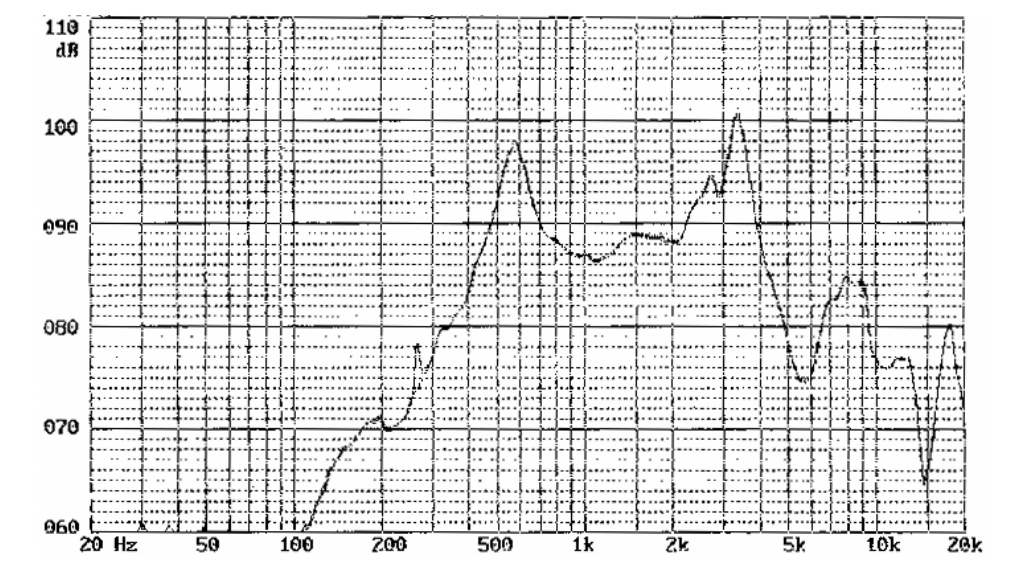 3.Dimensions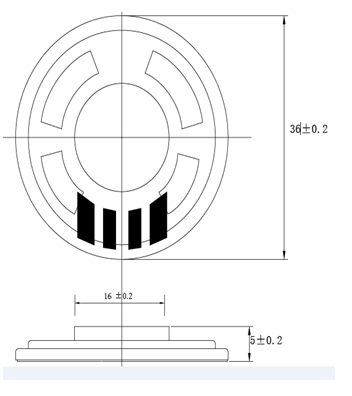 technology technique refer to marktechnology technique refer to marktechnology technique refer to marktechnology technique refer to markserial numberNOprojectITEMSpecificationSPECIFICATIONTest ConditionsTESTING CONDITION1caliberNOMINAL SIZE36MM2Nominal impedanceVOICE COIL IMP8 OHM ±15%AT 1800Hz3Resonance frequencyRESONT FREQ610 Hz ±20%4output sound pressureOURPUT SPLAT 1 KHz: 98.3±2dbAverage sensitivity: 92.9±2dbAT 1m1w MEASURMENT5Frequency responseFREQ RESPONSEFo~7KHZ output sound pressure -10dbHigh limit frequency ±20%reduce 10db6Approved powerRATED POWER0.5w7maximum output powerMAX POWER0.75w8distortionDISTORATION5%MAX（1000HZ 0.75W）9actionOPERATIONmust be normalMUST BE NORMALPROGRAM SOURCE 0.5W10Different soundNOISEmust be normalMUST BE NORMAL8.9SINE WAVE 2.0 V11Heat resistance testHEAT TESTAFTER TEST MEET ITEM8.955±2°C 16HOURS12Moisture resistance testAFTER TEST MEET ITEM8.940±2°C90-95%RH 48 HOURS13line loadLOAD TESTAFTER TEST MEETITEM0.25W 100 HOURS14magnetMAGNETΦ12.5X1.3 N35MATERIAL WEIGHT OZ15total magnetic fluxTOTAL FLUXMAXWELL16Magnetic flux densityFLUX DENSITYGAUSS17Polarity markingPOLARIZATIONWhen the terminal is down ( ) side ( ) poleThe terminal is positive with (+) or red dot18net weightNET WEIGHT8.3G+-0.2